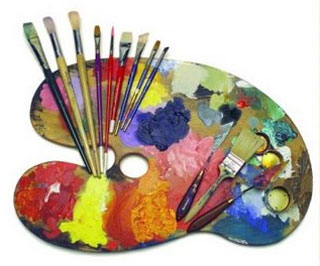 LIKOVNI EX TEMPORENa naši šoli že tradicionalno vsako leto prirejamo likovni ex tempore, ki se ga udeležujejo osnovne in srednje šole severno primorske regije in zamejstva, šole s prilagojenim programom ter centri za usposabljanje invalidne mladine.Že tretje leto delujemo kot Unescov projekt.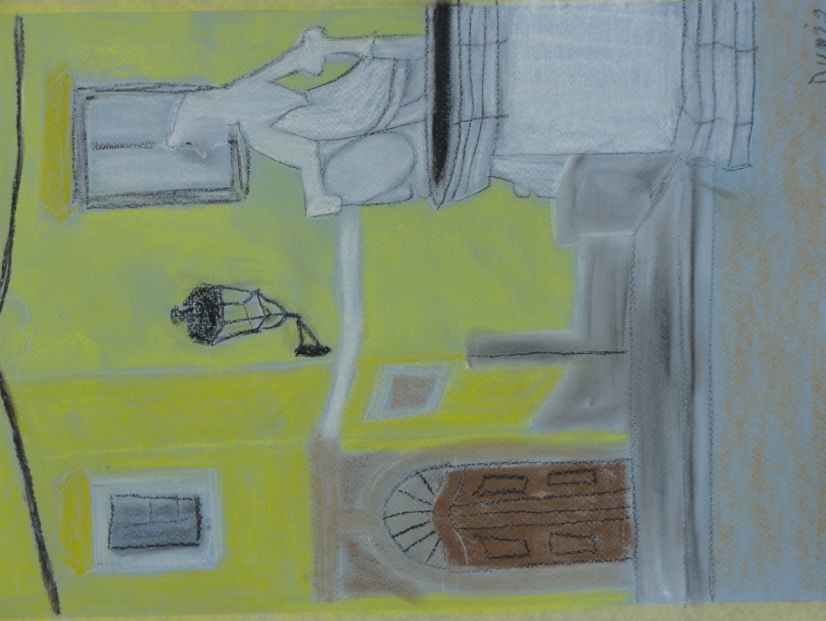 Projekt Likovni ex tempore poudarja sodelovanje v duhu kulture miru in nenasilja, strpnosti in sodelovanja, sprejemanja drugačnosti, v skrbi za osebnostni razvoj vsakega posameznika in za ohranitev naravne in kulturne dediščine. 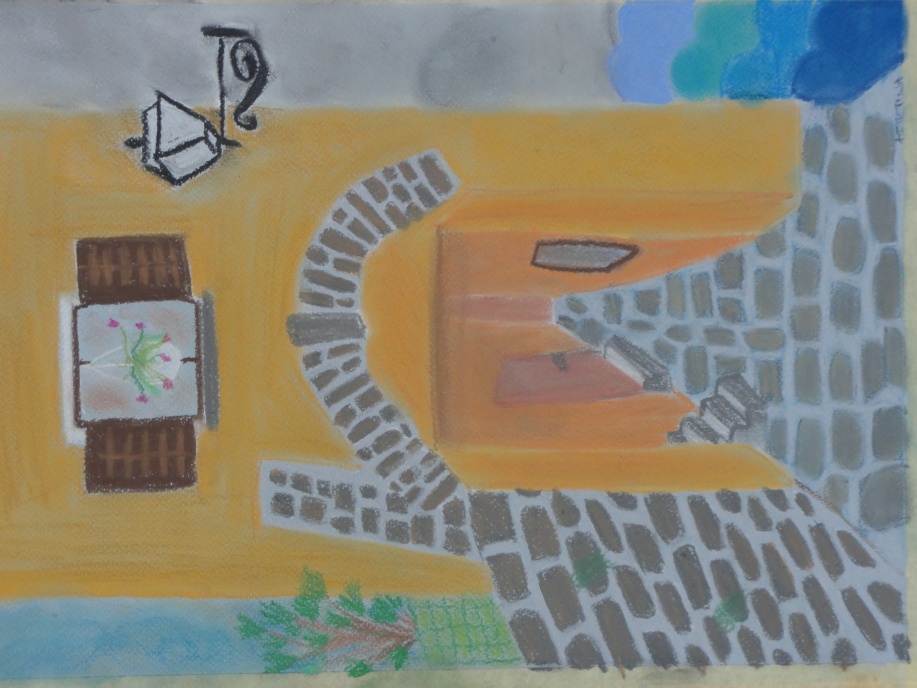 Sodelovanje z drugimi šolami iz Slovenije in tujine pomeni medsebojno spoznavanje in druženje učencev in dijakov osnovnih in srednjih šol z učenci šol s prilagojenim programom ter učenci iz centra za invalidno mladino. 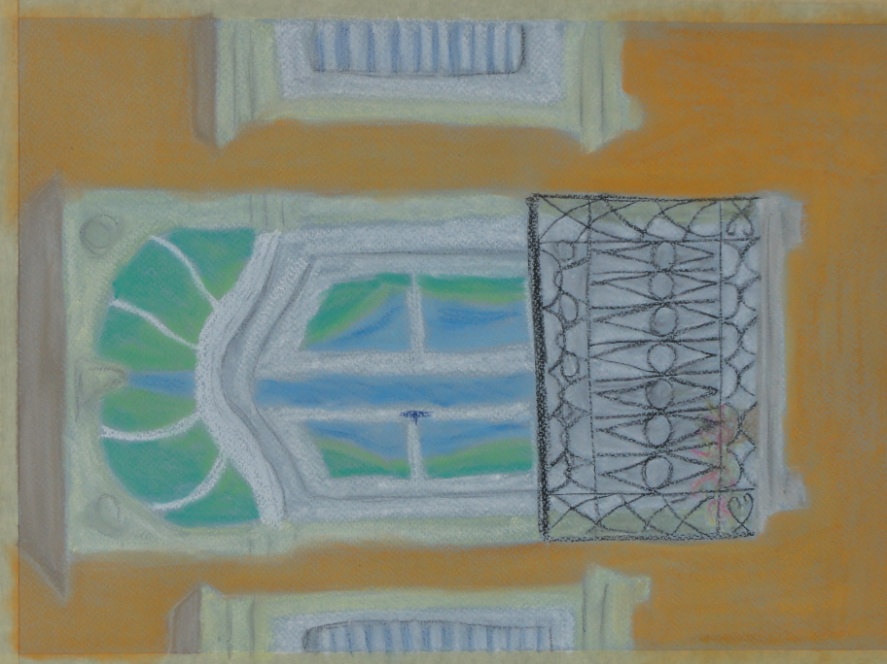 Učenci spoznavajo kulturno in naravno dediščino kraja, posebnosti krajine in arhitekture ter modernejše tokove v likovnem ustvarjanju.28.  EX TEMPOREOŠ ŠEMPASVljudno Vas vabimo na 28. tradicionalni ex tempore, ki bov petek, 28. septembra 2018, s pričetkom ob 8.uri.Tema jeKulturna dediščinaTehnika je poljubna; material za delo prinesite s seboj.Iz vsake šole so vabljeni mentor in trije učenci, za malico in kosilo je poskrbljeno na šoli.Dnevni red:8.00           - prihod udeležencev na OŠ Šempas    - uradni sprejem učencev in mentorjev do  12.00	    - ustvarjalno delo učencev in postavitev                            razstave12.10 	    - podelitev priznanj 	  	    - po podelitvi priznanj kosilo Veselimo se prijetnega srečanja.V primeru dežja ex tempore odpade.     Lilijana Zalesjak Gerlica, 						Zarja Hönn Marc,     likovna pedagoginja                             					ravnateljicaPRIJAVNICA NA 28. LIKOVNI EX TEMPORE OŠ ŠEMPASUnescov nacionalni projekt z mednarodno udeležboOSNOVNA ŠOLA:______________________________________________Prosimo, da izpolnjeno prijavnico z imeni učencev in mentorja, pošljete po pošti: Šempas 76 c, 5261 Šempas, Slovenija; e-pošti: os.sempas@guest.arnes.si ali sporočite po telefonu 05 307 71 00 do petka, 21. 9. 2018.EVALVACIJSKO POROČILOnacionalnega projekta z mednarodno udeležboLIKOVNI EX TEMPOREIme šole:Naslov:Telefon:Elektronski naslov:Ime in priimek vodje projekta na šoli:e-mail:Število učiteljev – mentorjev, ki so sodelovali z učenci:Podatki mentorjev (ime, priimek, šola):Število učencev, ki so sodelovali v projektu:Kratek opis izvedbe projekta in povezava do spletne strani, kjer so dejavnosti predstavljene.Evalvacijsko poročilo pošljite do 30. 11. 2018 na mail: lilijana.zalesjak@guest.arnes.siIME IN PRIIMEKRAZREDMOŽNOSTUČENCI	MENTORprva triadadruga triadatretja triadasrednja šola